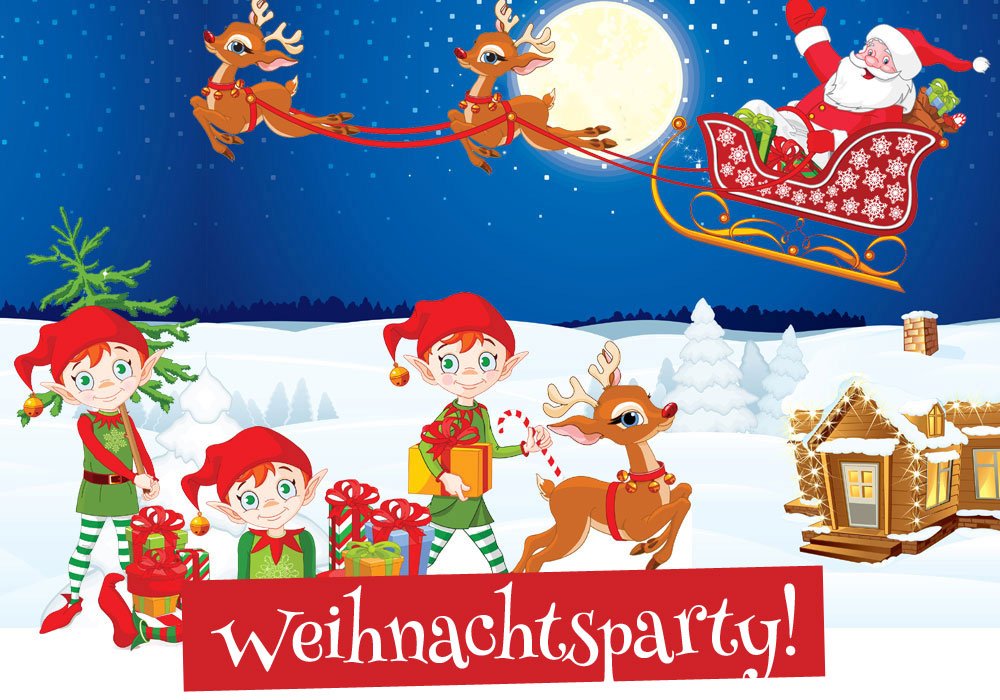 Die Weihnachtsvorbereitungen sind in vollem Gange  – doch als der Weihnachtsmann und seine Wichtel das Wichtigste überhaupt herausholen wollen, stellen sie fest: Der verträumte Wichtel Stoffel hat die sechs Beutel mit Magienstaub verloren, ohne den die Rentiere nicht fliegen können. Die Rentiere brauchen ihn also unbedingt, um den Weihnachtsmann auf dem Schlitten um die Welt zu fliegen und die Geschenke an alle Kinder zu verteilen! Komm mit und hilf das Weihnachtsrätsel zu lösen und Weihnachten zu retten!

Wann? Wo? Wie? Geben Sie Ihren Text hier ein…
